Prema Zakonu o fiskalnoj odgovornosti dužni smo utvrditi i poštivati proceduru plaćanja školske kuhinje te smo utvrdili sljedeće:1. Školska kuhinja se plaća do 20. u mjesecu za slijedeći  mjesec isključivo općom uplatnicom na žiro-račun škole: HR4825000091102003295, a u pozivu na broj upisuje se broj ugovora učenika.2. Ako roditelj ima više djece koja se hrane može  kuhinju uplatiti jednom uplatnicom, a u opisu plaćanja navede se imena djece za koju se plača kuhinja, uplatnica se mora dati na uvid svakom razredniku.3. Potvrdu o uplaćenoj kuhinji učenik ili roditelj dužan je donijeti u Školu i pokazati na uvid isključivo razredniku najkasnije do 25. u mjesecu za idući mjesec. Ukoliko to ne učine, učenik neće biti u mogućnosti dalje se hraniti. 4. Kuhinja se plaća za cijeli mjesec  u slučaju dužeg izostanka učenika iz škole,  moguć je dogovor plaćanje školske kuhinje za manji broj dana slijedećeg mjeseca.Od 1. lipnja 2013. u primjeni je isključivo IBAN za izvršavanje svih plaćanja preko računa.          IBAN OŠ Milka Cepelića,Vuka je:HR4825000091102003295Prilažemo vam primjer uplatnice za siječanj 2014. Iznos koji je potreban uplatiti za određeni mjesec učenici saznaju putem obavijesti. A možete ih vidjeti i u tablici koja slijedi nakon uplatnice.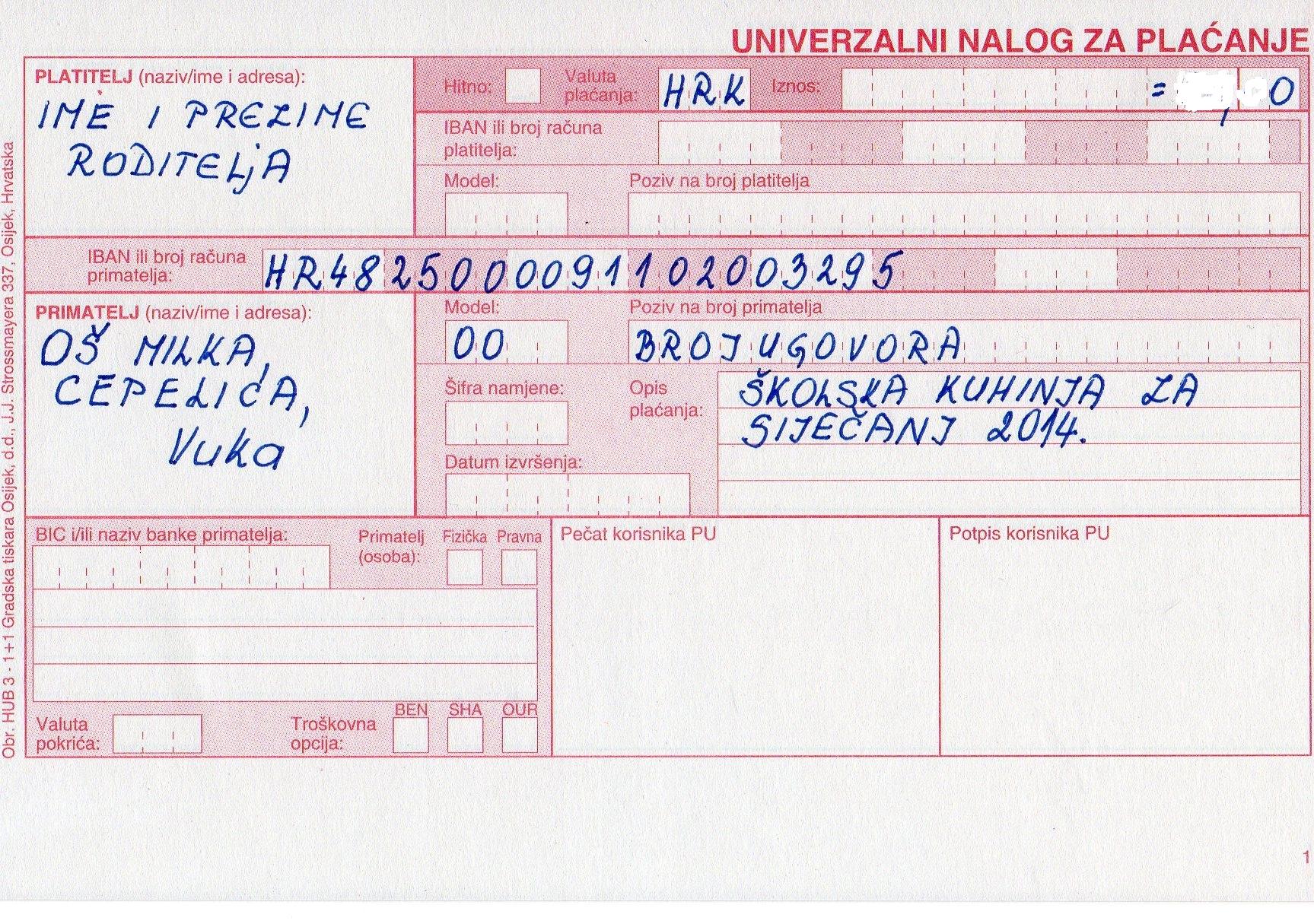 